Madrid, a 20 mayo 2020Call for papers especial GIGAPP
Estudios Working Papers 
(ISSN: 2174-9515)COVID19: Implicaciones para el gobierno, la gestión y las políticas públicas en IberoaméricaGIGAPP Estudios Working Papers es un espacio de divulgación científica de periodicidad trimestral sobre avances de investigación y estudio en materia de gobierno, administración y políticas públicas. Esta publicación nace en 2012 y la gestiona la Asociación Grupo de Investigación en Gobierno, Administración y Políticas Públicas. Su propósito esencial es contribuir al intercambio y debate de ideas, servir de plataforma para el fortalecimiento de las labores de investigación aplicada en estas materias y poner al alcance de la comunidad académica, investigadores, estudiantes y público en general interesado, reflexiones y contenidos del más alto nivel con el objeto de promover nuevas miradas respecto del perfeccionamiento y mejora de nuestros sistemas políticos, gobiernos y administraciones públicas.En reconocimiento de la necesidad crítica de comprender las implicaciones para el gobierno, la gestión y las políticas públicas, GIGAPP se complace en anunciar un Llamado Especial, el primero de su tipo por parte de esta públicación, para recibir documentos (papers), artículos científicos y avances de investigación sobre las Implicaciones, consecuencias y cambios vinculados con la gestión de la Pandemia de COVID-19 en los países de Iberoamérica.Para esta llamada especial, buscamos documentos que aborden preguntas como:¿Cuáles son las causas y consecuencias de las políticas locales y nacionales dirigidas a la mitigación del coronavirus (por ejemplo, órdenes de quedarse en casa, cierre de escuelas, cierre de negocios, etc.) y sus efectos en las distintas áreas de política pública, sobre la pobreza, la marginación y exclusión social?¿Cómo afectan los diversos componentes de las respuestas políticas de reactivación económica y de otras leyes, y sus resultados en materia de salud, bienestar de las personas?¿Cómo algunas de las pautas nacionales y subnacionales destinadas a limitar la propagación del virus (medidas de distanciamiento social, órdenes de quedarse en casa, etc.) afectan los resultados económicos, de salud y sociales en los países de Iberoamérica?¿Cuáles son los efectos económicos, de salud y sociales de la pandemia de COVID-19 para las poblaciones más vulnerables, como los ancianos, los niños, las minorías y aquellos con afecciones de salud subyacentes? ¿En qué medida la pandemia ha exacerbado las desigualdades económicas y de salud preexistentes?¿Cómo se ha gestionado comunicacionalmente la crisis en los distintos países de la región? ¿En qué medida las políticas sociales y los programas de asistencia social existentes contienen o exacerban las desigualdades en el bienestar económico?¿Qué problemas en los sistemas de salud de los países iberoamericanos están siendo expuestos por la pandemia COVID-19?Esta convocatoria especial es una declaración del compromiso de GIGAPP de publicar artículos relacionados con las implicaciones de política pública de COVID-19 de manera urgente. Los trabajos aceptados se publicarán en los números inmediatamente siguientes de la revista de forma continua bajo el lema "Implicaciones de política pública de COVID-19". El proceso de revisión editorial será coherente con este objetivo urgente, por lo que también se podrían aceptar avances de investigación y documentos cortos a manera de notas de investigación. Fecha límite recepción de documentos: 15 julio 2020Nos complace especialmente anunciar que el Prof. Carles Ramió Matas, miembro del Consejo Académico GIGAPP y Catedrático de la Universitat Pompeu Fabra (Barcelona, España) abrirá este número especial en octubre 2020 con un artículo que ofreceremos como avance de este número especial, durante el mes de Junio de 2020.Los envíos para esta llamada especial deberán realizarse usando la plataforma OJS de GIGAPP.http://www.gigapp.org/ewp/Los artículos aprobados se publicarán en el número especial de octubre 2020La naturaleza multidisciplinaria de GIGAPP es una de sus fortalezas, ya que la revista se beneficia al atraer las mejores contribuciones científicas de los académicos en una amplia gama de disciplinas. Como parte de nuestra política editorial alentamos las contribuciones de provenientes de todas las disciplinas de las ciencias sociales.Madri, 20 de maio de 2020Chamada de trabalhos especiais GIGAPP
COVID19: Implicações para o governo, a gestão e as políticas públicas na IberoaméricaGIGAPP Working Papers são um espaço de divulgação científica de periodicidade trimestral sobre avanços de investigação e estúdio em matéria de governo, administração e políticas públicas. Esta publicação foi realizada em 2012 e gerenciou o Grupo de Pesquisa em Associação do Governo, Administração e Políticas Públicas. O objetivo essencial é contribuir para o intercâmbio e o debate de idéias, servir a plataforma para o fortalecimento dos laboratórios de investigação aplicados nessas matérias e oferecer o alcance da comunidade acadêmica, investigadores, estudantes e público em geral, reflexões e conteúdos de más alto nível com o objeto de promoção de novas miradas, como aperfeiçoamento e atualização de novos sistemas políticos, gobiernos e administrações públicas.Na reconfiguração da necessidade crítica de envolver as implicações para o governo, a gestão e as políticas públicas, o GIGAPP se complica em anunciar um Llamado Especial, o primeiro tipo do tipo de parte dessa organização pública, para receber documentos (papéis), materiais químicos e avanços na investigação sobre implicações, conseqüências e variações vinculadas à gestão da Pandemia do COVID-19 nos países da Iberoamérica.Para esta lhamada especial, buscamos documentos que abordam questões como:- ¿Cuide das causas e consequências das políticas locais e nacionais dirigidas à mitigação do vírus da doença (por exemplo, hemorragias orais na casa, núcleo de escuelas, núcleo de negócios etc.) e seus efeitos nas diversas áreas da política pública , sobre a pobreza, a margem e a exclusão social?
- ¿Como afetar diversos componentes das leis políticas de reativação econômica e leis de otras, e seus resultados na matéria de saúde, bem-estar das pessoas?
- ¿Como algunas das pautas nacionais e subnacionais selecionam limitar a propagação de vírus (medidas de distância social, órfãos de quedarse em casa, etc.) afetam os resultados econômicos, de saúde e sociais nos países ibero-americanos?
- Você acha que os efeitos econômicos, de saúde e de vida da pandemia de COVID-19 para os problemas mais vulneráveis, como as doenças, os niños, as minorias e os peixes com afetos de saúde são afetados? Em que medida a pandemia exacerbou as desigualdades econômicas e a saúde preexistente?
- Como você gerencia a crise nos países distintos da região?
- ¿Qual é a medida das políticas sociais e os programas de assistência social existentes ou exacerbar as desigualdades na melhor economia?
- Os problemas nos sistemas de saúde dos países ibero-americanos estão relacionados com a pandemia COVID-19?

Esta convocatória especial é uma declaração de compromisso do GIGAPP de publicar artigos relacionados com as implicações da política pública do COVID-19 de gerenciamento urgente. Os trabalhos aceitos são publicados nos números imediatamente relevantes para a revista de forma contínua, incluindo o lema "Implicações da política pública do COVID-19".O processo de revisão editorial será coerente com este objetivo urgente, por exemplo, se também houver aceitação de avanços de avanços de investigação e documentos cortados a uma nota de investigação.Data de efeito: 15 de julho de 2020Carles Ramió Matas, membro do Conselho Acadêmico da GIGAPP e Catedrático da Universidade Pompeu Fabra (Barcelona, ​​Espanha), abrir esse número especial em outubro de 2020 com um artigo que mostra como avançar esse número especial, durante o mes de junho de 2020.Os artigos para este lhamada especial de usando a plataforma OJS de GIGAPP.http://www.gigapp.org/ewp/ Os artigos Aprovados para Publicação no Número Especial de Outubro de 2020A multidisciplinaridade natural do GIGAPP é um dos seus reforços, que é a revista que beneficia os mais atraentes dos mais controversos estudos científicos dos acadêmicos em uma ampla gama de disciplinas. Como parte da nova política editorial alentamos os Contribuintes de Todas as Disciplinas das Ciências Sociais.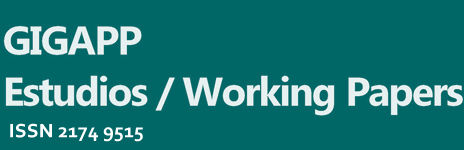 